This form is for our Independent Mental Health Advocacy (IMHA) service. You must complete all relevant questions to ensure that your advocacy referral is processed. Any incomplete information will result in a delay in your referral being processed.Once completed, please email this referral form to office@advonet.org.uk. Please note that sensitive data is emailed to us at your own risk. If you would like to give information over the phone or discuss a secure way to make an advocacy referral, please call our First Contact Team on 0113 244 0606.Part 1: Section DetailsPart 2: Purpose of ReferralPart 3: Details of Nearest Relative or any other relevant person e.g. close friendPart 4: Relevant Person’s Details (the person who needs advocacy)Part 5: Risk IssuesPart 6: Other relevant information about the person requiring advocacyThe following information is collected to help us create equal opportunities for individual’s resident within our local communities. We use this information anonymously to identify if the diversity of the people accessing our services fully reflects the communities we serve. If you prefer not to answer, please select that option.Glossary of Terms Non-binary refers to individuals who don’t see themselves as either male or female. Individuals identifying as non-binary may ask you to use gender neutral pronouns such as they/their rather than he/she. Please do not ask non-binary individuals the sex or gender assigned to them at birth as this is irrelevant. Trans male/female refers to individuals who are transitioning to the gender they identify with. Pansexual refers to individuals who are romantically, emotionally, sexually attracted to people regardless of their sex and gender identity. 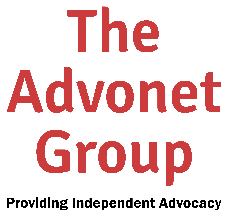 Advocacy Referral FormIndependent Mental Health Advocacy (IMHA)Date of Referral (DD/MM/YYYY)Your NameYour Email AddressHow did you hear about this service?What section is the client under?If someone is in a Crisis Assessment Unit, they might also be eligible for an IMHAIf someone is in a Crisis Assessment Unit, they might also be eligible for an IMHAOther: Please stateSection start date (DD/MM/YYYY)Section expiry date (DD/MM/YYYY)Name of Responsible Clinician (RC):Contact details for RC (please provide direct contact details i.e. email address, phone number, postal address of workplace)Date rights under Mental Health Act last read to client (DD/MM/YYYY):Is the referral by, or upon request of, the client?If "No", what is the advocacy need?Details of nearest relative or any other relevant person (name, phone number, email address)NameCurrent Address/ward/unit PostcodePreferred contact methodEnter your contact details here, e.g. email, mobile number or the contact details of the person who is helping you. (If you give us their contact details, we will take this as consent that we can contact them to discuss your issue)Current phone numberCan we leave a message?Are there any current Risk Issues we need to be aware of?Please write any details of Risk Issues in the box to the right:If you / the client has any support needs e.g. communication, please write them down in the box on the right.What is your/the person’s first language?Are there any additional communication or other needs not already mentioned e.g. needing advance notice of meeting dates/times?Your Date of Birth – we ask for this information as some of our services are for specific ages (DD/MM/YYYY)GenderGender – other: Please tell usIs your gender the one you were assigned at birth?EthnicityEthnicity – other: Please tell usReligionReligion – other: Please tell usSexualitySexuality – other: Please tell usDisability – for monitoring and equal opportunity purposes, please let us know if you/the client have any of the following disabilities/impairments by ticking the relevant boxesAcquired Brain Injury Autism Spectrum Condition Blind / Partially Sighted Cognitive Impairment Deaf / Partial Hearing Dementia Learning Disability Long-Term Health Condition Mental Health Needs Older Person (Frailty) Physical Condition / Illness Are you/the client disabled in any other way not listed above? If so, please write in this box.